Table 7.1 Worries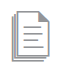 Photocopiable: Circle Solutions for Student Wellbeing 3e Sue Roffey, 2020 (SAGE)What might the worry be about? What positives might there be in this situation? Who would be best to talk to? Who else?What one thing might stop worry turning into panic?SchoolFriends Family Being safe 